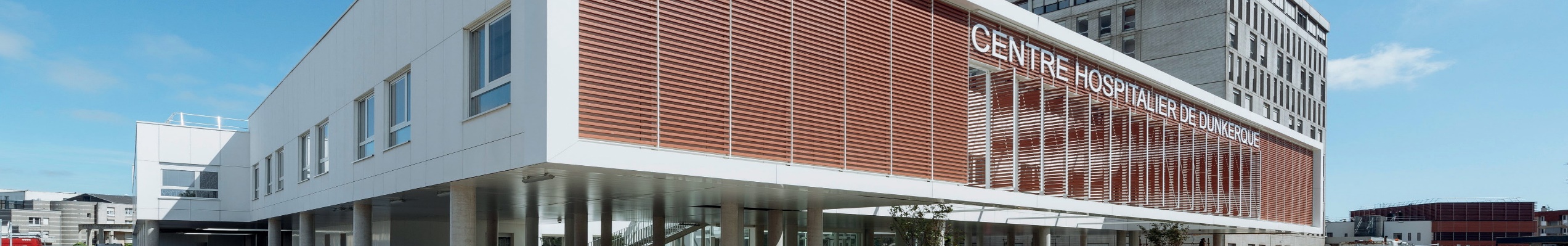 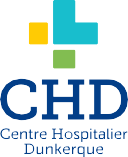 La maternité Angèle Barbion recrute une sage-femme afin d’étoffer l’équipe !Son carnaval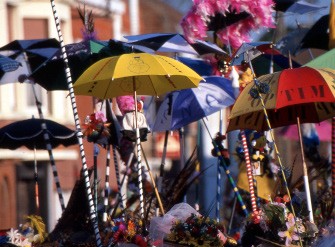 LA MATERNITÉ ANGELE BARBIONMaternité 2A à dimension humaine, disposant d’un plateau technique moderne et récent, réalisant 1600 naissances (2021)Bonne dynamique en équipe pluridisciplinaire, bien intégrée dans le réseau Ville-Hôpital. Maternité et Néonatalogie labellisées IHAB.Secteur naissances :Espace physiologique composé de 4 salles de naissances, deux salles de pré-travail, salle de césarienne et SSPI dédiée à l’obstétrique. Gardes médicales sur place. Secteur hébergement : Composé de 22 chambres et 23 lits dont chambres modulables selon activité.12 lits de néonatalogie Secteur de consultations externes : Composé de 9 bureaux, deux salles d’échographies et des locaux dédiées au soutien à la parentalité. Nombreuses activités. Deux bureaux de consultations d’Urgences de gynécologie obstétrique.  Secteur d’orthogénie et centre de planificationSAGE-FEMMEMissions : Poste polyvalent en secteurs naissance et hébergement. Profil : DE de sage-femmeTemps completÊtre inscrit au conseil de l’ordre Contrat : CDD / CDI / Mutation selon expériences et statutSite internet de la maternité : https://www.ch-dunkerque.fr/maternite/Home Tour : https://youtu.be/twOSu6fGQaAFiche de poste sur demande : marina.deschodt@ch-dunkerque.fremmanuelle.joyez@ch-dunkerque.fr
L’HÔPITAL DE DUNKERQUE UN ÉTABLISSEMENTDE RÉFÉRENCE SUR LE TERRITOIRE Une communauté urbaine de 200 000 habitants et un bassin de population avec le GHT de 400 000 habitants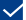 Un lien étroit avec le CHU de Lille dans les échanges médicaux (55 minutes de Lille en voiture et 30 minutes en TGV)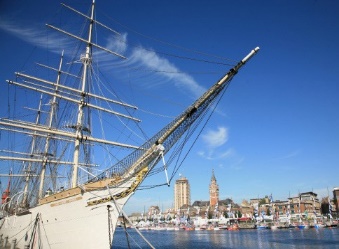 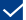 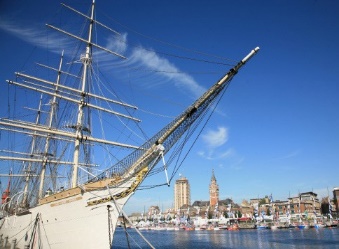 Une capacité de 802 lits, dont 368 de médecine, 125 de chirurgie, 36 de gynécologie obstétrique, 10 places de SSR en hôpital de jour cardiologie et 232 places à l’EHPAD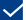 Un Centre Hospitalier certifié de niveau A par la HAS et des comptes certifiés sans réserves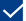 Une activité significative avec une file active de  26 000  patients  pour 59 000 séjours en hospitalisation, dont 33 000 en ambulatoire, presque  1500  naissances  par  an  et  63 000 passages aux urgences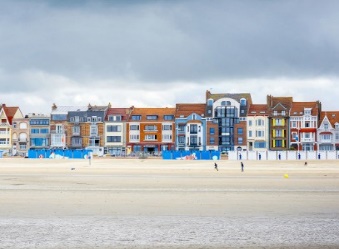 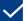 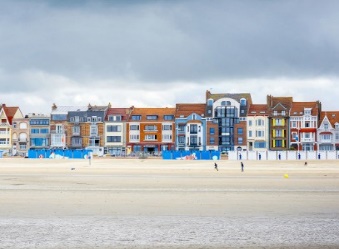 Une unité de recherche clinique / Un service de réanimation / Un service de néonatalogie de niveau IIA / Deux équipes SMUR / ...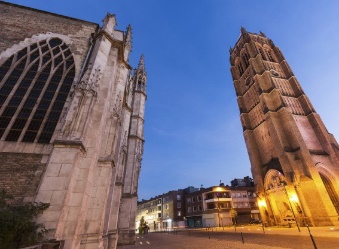 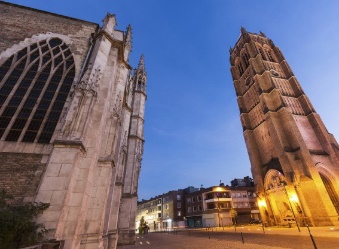 Contact : Emmanuelle JOYEZ – Sage-Femme Coordonnateur en MaïeutiqueMél :  emmanuelle.joyez@ch-dunkerque.fr  Centre Hospitalier de Dunkerque130 Avenue Louis Herbeaux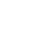 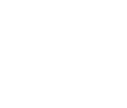 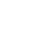 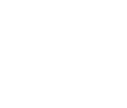 CS 76 367 - 59385 Dunkerque Cedex 1www.ch-dunkerque.fr